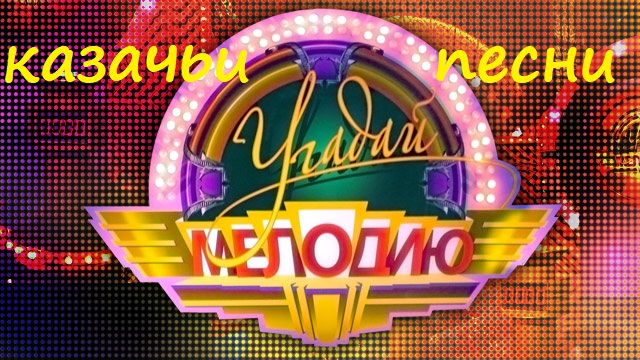 Сценарий игровой программы в казачьей школе«Угадай мелодию» тема: «Угадай казачью песню»     Сценарий программы ориентирован на учащихся 5-9 классов. Цель: развить интерес детей к казачьему фольклору, заинтересовать детей музыкой, способствовать расширению кругозора, умению работать в группах.
Форма проведения: игра
Правила игры:
В игре участвуют 5 человек.
Игра состоит из 4 туров.
I тур: участники прослушивают 4 категории музыки по выбору, накапливая очки.
Выбор мелодии предоставляется игроку, который угадал мелодию, первый раз выбор может сделать участник, который ответил на вопрос. Участник, набравший меньше всего очков, выбывает.

II тур: участники прослушивают мелодии по выбору и те участники, у которых меньше всего очков, выходят из игры.

III тур: представляет собой торги, которые начинает участник, у которого больше очков. Мелодию можно начинать угадывать с 20 нот. Если мелодия не угадана, очко отдаётся сопернику. В этом туре будет счёт идти до 3 очков.

Сначала звучит подсказка, затем игроки ведут торг, потом звучит столько нот мелодии, на скольких остановились участники.
Суперигра.Ход мероприятияПриветствие.Ведущий 1. Здравствуйте! Мы приветствуем вас на нашем школьном   шоу «Угадай мелодию», тема- «Угадай казачью песню»

Отборочный тур
Ведущий 2. Уважаемые ребята, сейчас вашему вниманию будут предложены слова из наших казачьих  песен. Вы можете сказать название песни, или продолжить слова этой песни, или напеть мелодию.
Участников, правильно ответивших на вопросы, приглашаем на сцену.
Ведущий 1. Поприветствуем знатоков казачьей песни.
(представление участников)
Участник №1…
Участник №2…
Участник №3…
Участник №4…
Участник №5…
Ведущий 2. Поздравляем вас, вы стали участниками шоу «Угадай мелодию». А судить вас будет жюри. Разрешите вам представить строгое, но справедливое жюри, которое будет оценивать участников нашего шоу.
(представление членов жюри)
Ведущий 1. Наступила пора начинать. Жюри к работе готово, участники на месте, осталось только объяснить правила нашей игры. У нас будет 4 тура, после первого тура участник, набравший меньше всего очков, выбывает. После второго тура сцену покидают два игрока с наименьшими результатами. Затем после третьего тура выбывает также один участник, и с оставшимся игроком проводится суперигра. Ведущий 2. Итак, мы начинаем.Первый тур.
Ведущий 1. Перед вами табло с четырьмя категориями мелодий казачьих песен, в каждой категории - по четыре мелодии. Мелодии обозначены нотами. Каждая нота имеет свою цену - от 5 до 30 баллов. Вы выбираете ноту, затем звучит мелодия без слов. Участникам требуется первым вспомнить, что это за мелодия, поднять свой номерок и ответить. При правильном ответе стоимость «ноты» зачисляется на табло участника, который имеет право выбирать уже следующую категорию. Если игрок ошибся, его «штрафуют» — одна (две) мелодии он пропускает и находится вне игры. Мелодии звучат в течение 20 секунд, и в этом случае «нота» остаётся не разыгранной. Не все категории и ноты могут разыгрываться в первом туре. После первого тура, участник, набравший меньше всего очков, выбывает.
Ведущий 2. Право назвать и открыть первую нотку из казачьей песни предоставляется участнику под №1 (участник выбирает мелодию, она звучит, а угадывает тот, кто первым поднимет свой номерок. Если участник угадал, то следующий ход останется за ним).
(игра)
Ведущий 1. Первый тур на этой великолепной казачьей песне  заканчивается. Посмотрим результаты. Слово жюри.
Как было сказано, по правилам нашего шоу, участник, набравший наименьшее количество баллов, нас покидает. К сожалению, мы вынуждены попрощаться с……………………....и говорим «спасибо».

                                                        Второй тур
Ведущий 2. Продолжаем игру. А сейчас объявляется начало второго тура. Меньше всего очков у игрока……., поэтому этот участник выбирает категорию. По условиям второго тура 2 участника, набравшие наименьшее количество баллов, из игры выбывают.
(игра)
Ведущий 1. Слово предоставляется жюри (выступление жюри, подведение итогов второго тура).
Участники… и … выбывают из игры, поблагодарим их за отличную игру музыкальным номером.
                                           Третий тур  
Ведущий 2. В третьем туре с нами играют … и …. Тур будет проходить в форме торгов. Вы будете торговаться друг с другом за право назвать мелодию после моей подсказки. Игра будет идти до трех очков. Начинает игру участник под номером …с наибольшим количеством очков. Отсчет идет  от 15 до 7 нот, то есть вы говорите «Я угадаю эту мелодию с 15 нот, а второй участник либо предоставляет вам право отгадать мелодию, либо говорит меньшее количество нот, с которых он угадает мелодию.
(игра)

Ведущий 1. Предоставляем слово жюри. Подошел к концу третий тур, к сожалению, для одного из участников он оказался последним. Мы прощаемся с ….мы рады, что вы были на игре и показали высокий уровень знатока казачьих песен.                                            Супер игра.
Ведущий 2. А сейчас супер игра. Мы поздравляем участника с выходом в финал. Вам нужно угадать 7 мелодий за 3 минуты. По сигналу жюри мы начинаем.
(игра)
Ведущий 1.
Вы сегодня доказали, что являетесь настоящим знатоком казачьей музыки. Мы поздравляем с выигрышем в нашем шоу. Эти бурные аплодисменты звучат в ваш адрес.
Или
Пусть вы и не прошли в супер игру, но вы финалист и вы победитель игры «Угадай мелодию. Вы считаетесь по праву знатоком  казачьей музыки.
Ведущий 2. Приглашаем на сцену всех участников игры. Спасибо за внимание. До скорых встреч!
(награждение победителя, вручение призов и грамот участникам)Категории 1-2 тураКатегория «Казачка»
1. Ты ж мене пидманула2. Смуглянка-молдаванка
3. Маруся раз два три4. Ой, цветет калина
Категория «кони»
1. Ой, при лужку при лужку
2. Только мы с конем по полю идем

Категория «птицы»
1. Черный ворон2. Ой да степь широкая

Категория «казаки»
1. Мы с тобой казаки
2. Едут едут по Берлину наши казаки
3. На горе стоял казак (Шамиль)4. Ой, то не вечер                              Третий тур
Задания:
1. Песня о кубанском  блюде, которое обычно едят со сметаной ( ой, мой милый вареничков хочет)2. Песня , в которой все не для него  ( не для меня...)3. Песня о военных людях  («Вы казачки, казачки»)
4. Песенка о том, когда они будут на войне («Когда мы будем на войне»).
5. Песенка о том, зачем он  повстречался («Каким ты был, таким ты и остался»)